Р Е Ш Е Н И ЕО плане мероприятий по проведению в сельском поселении Бишкураевский сельсовет муниципального района Илишевский район объявленного Республикой Башкортостан  Года экологии и особо охраняемых природных территорийРуководствуясь п. 4 ч. 10 ст. 35 Федерального закона от 06.10.2003 № 131-ФЗ «Об общих принципах организации местного самоуправления в Российской Федерации» и Уставом сельского поселения, Совет сельского поселения Бишкураевский сельсовет муниципального района  Илишевский район Республики Башкортостан РЕШИЛ:         	1. Утвердить план мероприятий по проведению в сельском поселении Бишкураевский сельсовет объявленного Республикой Башкортостан  Года экологии и особо охраняемых природных территорий согласно приложению.2. Ответственным исполнителям обеспечить выполнение мероприятий в соответствии с утвержденными сроками.     	3. Настоящее решение разместить на официальном сайте Администрации сельского поселения Бишкураевский сельсовет муниципального района Илишевский район Республики Башкортостан.      	4. Контроль исполнения данного решения возложить на постоянную комиссию Совета по земельным вопросам, благоустройству и экологии.      Председатель Совета                                              З.А.Хадимуллин              с. Бишкураево        16 февраля  2017 года                     №  12-7Приложение к решению Совета сельского поселения Бишкураевский сельсовет муниципального районаИлишевский районРеспублики Башкортостанот 16 февраля 2017 года № 12-7Планмероприятий по проведению в сельском поселении Бишкураевский сельсовет объявленного Республикой Башкортостан  Года экологии и особо охраняемых природных территорийБашортостан РеспубликаҺымуниципаль районилеш районыбишурай ауыл советыауыл билӘмӘҺе советыБашортостан РеспубликаҺымуниципаль районилеш районыбишурай ауыл советыауыл билӘмӘҺе советыБашортостан РеспубликаҺымуниципаль районилеш районыбишурай ауыл советыауыл билӘмӘҺе советы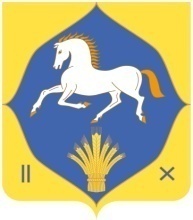 республика башкортостанмуниципальный районилишевский районсовет сельского поселениябишкураевский сельсовет452268, Бишкурай ауылыЛенин урамы, 69Тел. (34762) 47-1-48452268, с. Бишкураевоул. Ленина, 69Тел. (34762) 47-1-48452268, с. Бишкураевоул. Ленина, 69Тел. (34762) 47-1-48452268, с. Бишкураевоул. Ленина, 69Тел. (34762) 47-1-48№ п/пНаименование мероприятияСрокОтветственный исполнитель (по согласованию)Мероприятия по обращению с отходамиМероприятия по обращению с отходамиМероприятия по обращению с отходамиМероприятия по обращению с отходами1Разработка и реализация мероприятий по обеспечению безопасного обращения с медицинскими отходами,  в том числе их утилизацияв течение годаФАП2Получение лицензии на утилизацию твердых коммунальных отходов (ТКО) I – IV  классов отходовI–II кварталы 2017 г.СП3Получение лицензии на сбор и перевозку ТКО I – IV  классов отходовI–II кварталы 2017 г.СП4Постановка на государственный кадастровый учет свалки твердых бытовых отходов сельских поселенийв течение годаСПНормирование воздействия на окружающую средуНормирование воздействия на окружающую средуНормирование воздействия на окружающую средуНормирование воздействия на окружающую среду1Профилактика и пресечение правонарушений природоохранного законодательства, ужесточение контроля за соблюдением природоохранного законодательствав течение годаСП Отдел внутренних дел2Безопасное применение биологических препаратов в сельском хозяйствев течение годаСПСПК им.М.Гареева3Постановка на государственный учет объектов, оказывающих негативное воздействие на окружающую среду (в соответствии с Постановлением Правительства Российской Федерации от 23.06.2016 № 572) в течение годаСПМБОУ СОШОтдел культурыСПК им.М.Гареева5Разработка санитарно-защитных зон источников водоснабженияI–II кварталы 2017 г.СП6Получение лицензии на недропользованиеI–II кварталы 2017 г.СПК им.М.ГарееваМероприятия в области охраны водных объектовМероприятия в области охраны водных объектовМероприятия в области охраны водных объектовМероприятия в области охраны водных объектов1Заседание по вопросам питьевого водоснабжения, водоотведения, обустройства родников, посвященное Всемирному дню водных ресурсовмарт 2017 г.СП2Расчистки русла рек май 2017 г.Сельские поселенияМероприятия в области охраны лесных ресурсов Мероприятия в области охраны лесных ресурсов Мероприятия в области охраны лесных ресурсов Мероприятия в области охраны лесных ресурсов 1Проведение весеннего и осеннего месячников, экологических акций по очистке и благоустройству территории СПII–III кварталы 2017 г.СПМероприятия в области охраны особо охраняемых природных территорий, растительного и животного мира и рационального недропользованияМероприятия в области охраны особо охраняемых природных территорий, растительного и животного мира и рационального недропользованияМероприятия в области охраны особо охраняемых природных территорий, растительного и животного мира и рационального недропользованияМероприятия в области охраны особо охраняемых природных территорий, растительного и животного мира и рационального недропользования1Участие в Республиканской природоохранной акции «Марш парков»II квартал 2017 г.СП2Экологический марафон по заповедным местам районаII–III кварталы 2017 г.СП3Районная акция «Домик для птиц»март 2017 г. МБОУ СОШ4Реализация мероприятий по обустройству и содержанию скотомогильников (биотермических ям) в течение годаСПМероприятия по развитию экологического образования, просвещению и повышению уровня экологической культуры гражданМероприятия по развитию экологического образования, просвещению и повышению уровня экологической культуры гражданМероприятия по развитию экологического образования, просвещению и повышению уровня экологической культуры гражданМероприятия по развитию экологического образования, просвещению и повышению уровня экологической культуры граждан1Участие в Республиканском конкурсе «Самое благоустроенное сельское поселение Республики Башкортостан»I квартал 2017 г.СП2Организация сбора макулатуры в общеобразовательных учреждениях районав течение годаМБОУ СОШ3Проведение экологических субботников в СПII–III кварталы 2017 г.СП4Участие в XXV Республиканском слете-конкурсе юных экологов и лесоводов июнь-июль 2017 г.МБОУ СОШ5Экологические мероприятия: познавательно-развлекательные часы, игры, акции, музыкальные и литературные викторины, уроки, чтение лекций, выставкив течение годаМБОУ СОШ, учреждения культуры6Организация традиционных экологических акций в рамках проведения спортивных туристических соревнований в районев течение годаМБОУ СОШУчреждения культурыСП7Проведение конкурса детских рисунков и фотографий на природоохранную тему в течение годаМБОУ СОШУчреждения культуры